Zadania dla klasy Va i Vb(11.05-17.05.2020)Oto nowe karty pracy, na ten tydzień. Jeśli ktoś nie zrobił poprzednich, to bardzo proszę o uzupełnienie 
i odesłanie mi zrobionych zadań. Będę czekać na nie. Część już dostałam i bardzo się z tego powodu cieszę.	Chciałabym, aby te zadania zostały przez Was robione w miarę systematycznie. Mam nadzieję, że otrzymam je do 17.05.2020 r.Mnożenie ułamków przez liczby całkowite i ułamki.Oblicz w pamięci.0,6 • 2 = 4,2 • 3 =1,3 • 4 = 2,8 • 2 =6,01 • 2 = 0,11 • 5 =0,3 • 7 = 0,6 • 4  =1,07 • 8 =Oblicz i uzupełnij diagram.a)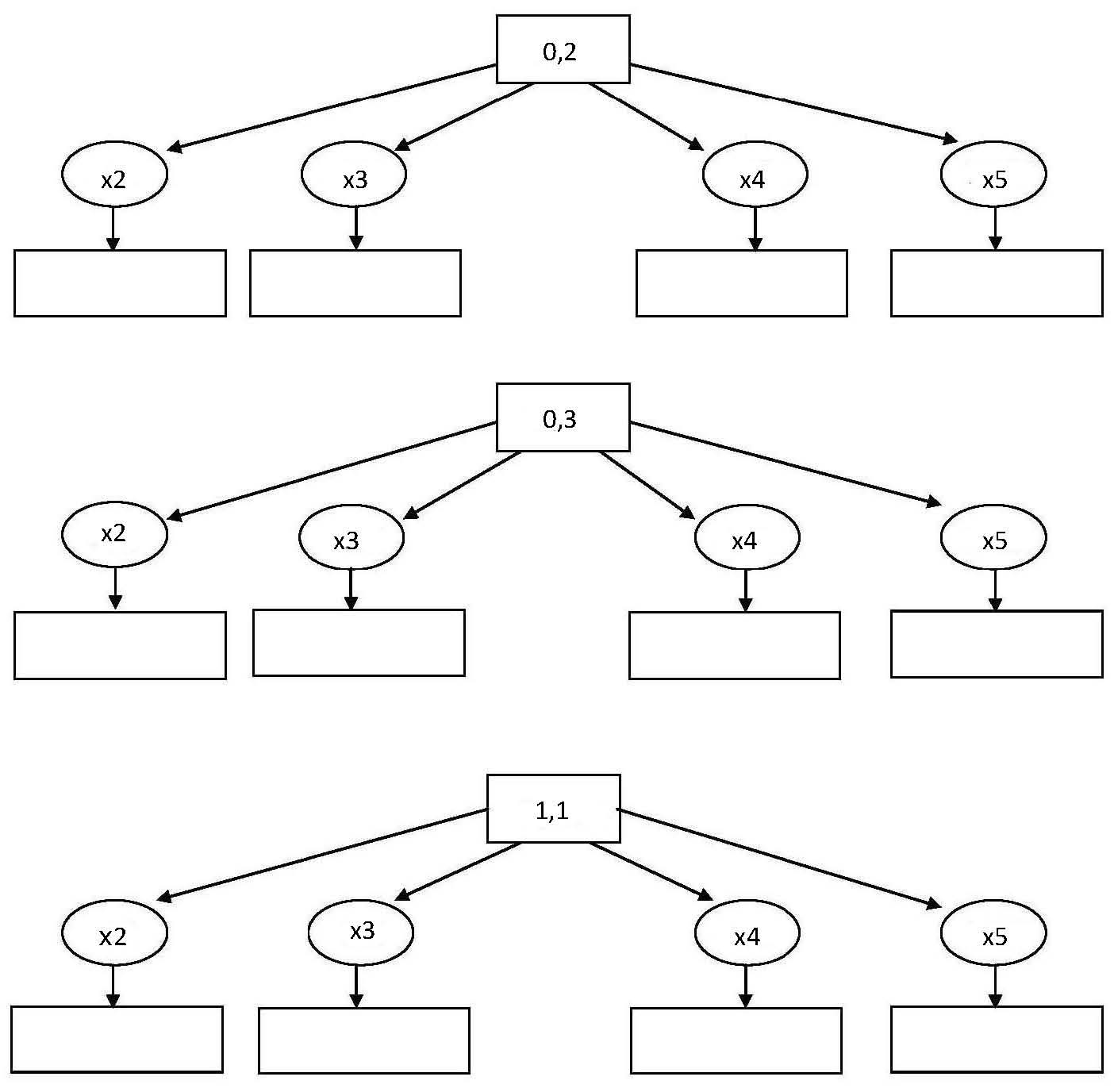 b)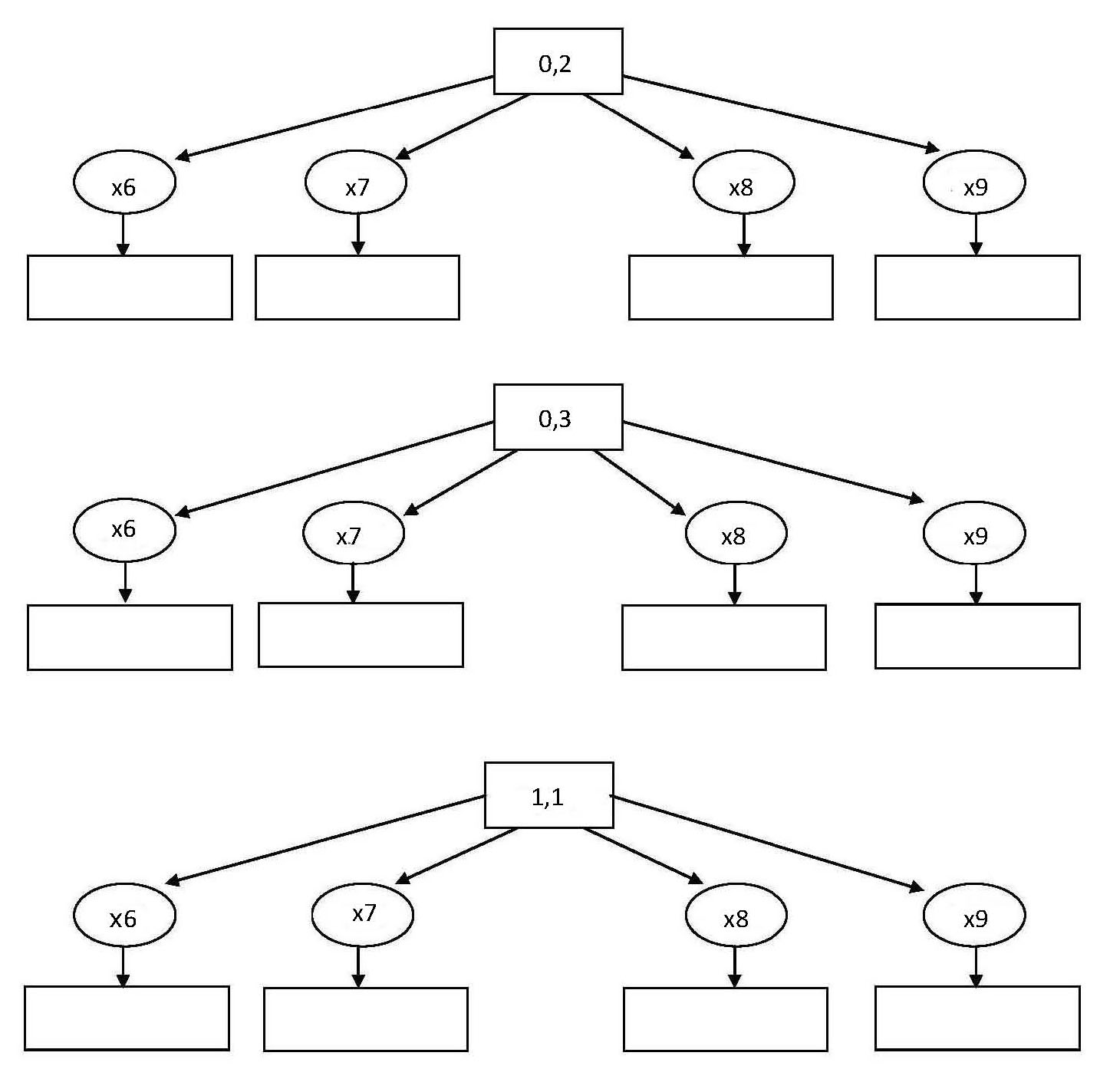 Oblicz pisemnie.a) 3,31 • 0,3 =				b) 4,27 • 1,2 =				c) 1,255 • 2,5 =	3,31					4,27					1,255	• 0,3					• 1,2					  • 2,5d) 3,031 • 7,1 = 			e) 0,11 • 2,1 =				f) 27,3 • 3,6 =	 3,031					0,11					27,3	  • 7,1					• 2,1					• 3,6Połącz kropki według wzoru.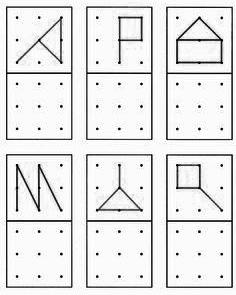 Znajdź 7 różnic.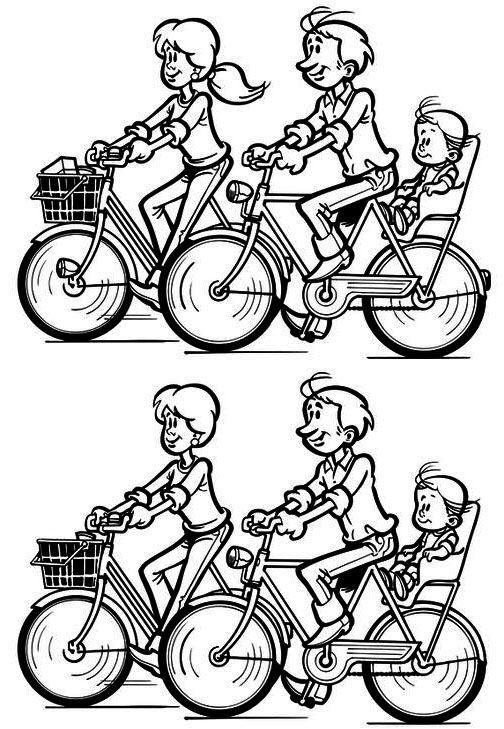 